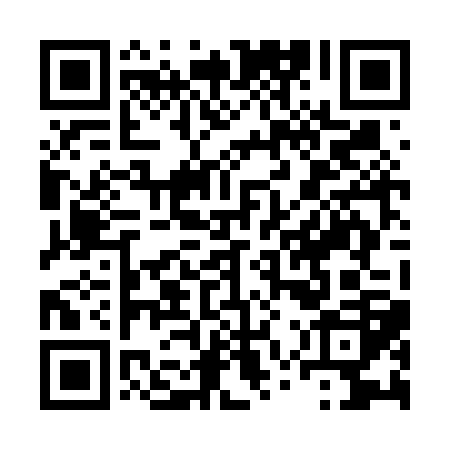 Ramadan times for Abdul Khel, PakistanMon 11 Mar 2024 - Wed 10 Apr 2024High Latitude Method: Angle Based RulePrayer Calculation Method: University of Islamic SciencesAsar Calculation Method: ShafiPrayer times provided by https://www.salahtimes.comDateDayFajrSuhurSunriseDhuhrAsrIftarMaghribIsha11Mon5:125:126:3312:283:516:246:247:4512Tue5:115:116:3212:283:516:246:247:4613Wed5:095:096:3112:283:516:256:257:4714Thu5:085:086:3012:273:526:266:267:4715Fri5:075:076:2812:273:526:266:267:4816Sat5:055:056:2712:273:526:276:277:4917Sun5:045:046:2612:273:526:286:287:5018Mon5:035:036:2512:263:536:296:297:5019Tue5:015:016:2312:263:536:296:297:5120Wed5:005:006:2212:263:536:306:307:5221Thu4:594:596:2112:253:536:316:317:5322Fri4:574:576:1912:253:536:316:317:5423Sat4:564:566:1812:253:546:326:327:5424Sun4:544:546:1712:253:546:336:337:5525Mon4:534:536:1512:243:546:346:347:5626Tue4:524:526:1412:243:546:346:347:5727Wed4:504:506:1312:243:546:356:357:5828Thu4:494:496:1212:233:546:366:367:5829Fri4:474:476:1012:233:556:366:367:5930Sat4:464:466:0912:233:556:376:378:0031Sun4:454:456:0812:223:556:386:388:011Mon4:434:436:0612:223:556:386:388:022Tue4:424:426:0512:223:556:396:398:033Wed4:404:406:0412:223:556:406:408:034Thu4:394:396:0212:213:556:406:408:045Fri4:374:376:0112:213:556:416:418:056Sat4:364:366:0012:213:556:426:428:067Sun4:354:355:5912:203:556:436:438:078Mon4:334:335:5712:203:556:436:438:089Tue4:324:325:5612:203:556:446:448:0910Wed4:304:305:5512:203:556:456:458:10